U C H W A Ł A  Nr III/20/2018
Rady Powiatu Mławskiego
z dnia 28 grudnia 2018 rokuw sprawie desygnowania delegata na Zgromadzenie Ogólne Związku Powiatów Polskich


Na podstawie art. 9 ust. 1 oraz art. 75 ustawy z dnia 5 czerwca 1998 roku o samorządzie powiatowym (Dz. U. z 2018 r. poz. 995 ze zm.) oraz § 16 ust. 4 Statutu Związku Powiatów Polskich z dnia 27 lutego 1999 roku – Rada Powiatu Mławskiego  uchwala co następuje:
                                                                       § 1

Rada Powiatu Mławskiego desygnuje delegata Powiatu Mławskiego na Zgromadzenie Ogólne Związku Powiatów Polskich w osobie Pana Jerzego Rakowskiego.

                                                                      § 2
Traci moc uchwała Nr IV/28/2003 Rady Powiatu Mławskiego z dnia 27 lutego 2003 roku.              w sprawie zmiany delegata w Związku Powiatów Polskich.

                                                                      § 3

Wykonanie uchwały powierza się Zarządowi Powiatu.

                                                                      § 4

Uchwała wchodzi w życie z dniem podjęcia.



                                                                                             Przewodniczący Rady Powiatu

                                                                                                           Jan Łukasik 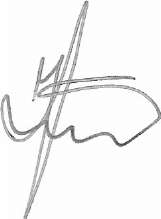 UzasadnienieZwiązek Powiatów Polskich jest stowarzyszeniem  powiatów, którego celem jest wspieranie idei samorządu terytorialnego, integrowanie i obrona wspólnych interesów powiatów, kształtowanie wspólnej polityki , wspieranie inicjatyw na rzecz rozwoju i promocji powiatów, wymiana doświadczeń oraz upowszechnianie modelowych rozwiązań w zakresie rozwoju                  i zarządzania w powiatach.  Zgodnie ze statutem Związku Powiatów Polskich Zgromadzenie Ogólne jest organem stanowiącym Związku. Delegata na Zgromadzenie Ogólne desygnuje Rada Powiatu zgodnie z § 16 ust. 4 Statutu Związku z dnia 27 lutego 1999 roku. Uchwała Rady Powiatu w tej sprawie jest niezbędna do prawomocnego i pełnego uczestnictwa delegata w Zgromadzeniu Ogólnym.